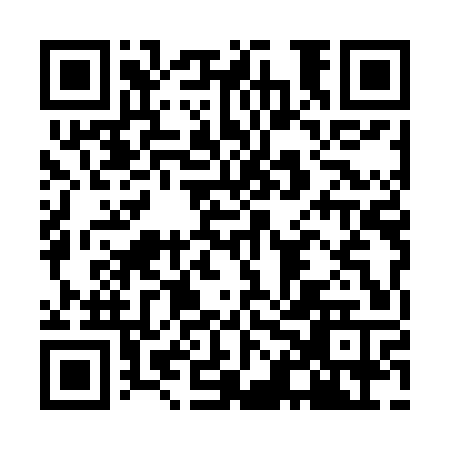 Prayer times for Monte do Pau, PortugalWed 1 May 2024 - Fri 31 May 2024High Latitude Method: Angle Based RulePrayer Calculation Method: Muslim World LeagueAsar Calculation Method: HanafiPrayer times provided by https://www.salahtimes.comDateDayFajrSunriseDhuhrAsrMaghribIsha1Wed4:536:331:286:228:249:582Thu4:516:321:286:228:259:593Fri4:506:311:286:238:2510:014Sat4:486:301:286:238:2610:025Sun4:466:291:286:248:2710:036Mon4:456:281:286:248:2810:057Tue4:436:271:286:258:2910:068Wed4:426:261:286:258:3010:079Thu4:406:251:286:268:3110:0910Fri4:396:241:286:268:3210:1011Sat4:376:231:286:278:3310:1112Sun4:366:221:286:278:3410:1313Mon4:356:211:286:288:3510:1414Tue4:336:201:286:288:3610:1515Wed4:326:191:286:298:3710:1716Thu4:316:181:286:298:3710:1817Fri4:296:171:286:308:3810:1918Sat4:286:161:286:308:3910:2119Sun4:276:161:286:318:4010:2220Mon4:266:151:286:318:4110:2321Tue4:246:141:286:328:4210:2422Wed4:236:141:286:328:4310:2623Thu4:226:131:286:338:4310:2724Fri4:216:121:286:338:4410:2825Sat4:206:121:286:348:4510:2926Sun4:196:111:286:348:4610:3027Mon4:186:111:286:358:4710:3228Tue4:176:101:296:358:4710:3329Wed4:166:101:296:358:4810:3430Thu4:166:091:296:368:4910:3531Fri4:156:091:296:368:4910:36